zawarta w dniu ……………………………… w …………………….. , pomiędzyMiejskim Przedsiębiorstwem Oczyszczania Sp. z o.o. z siedzibą w Toruniu, ul. Grudziądzka 159, wpisaną do Krajowego Rejestru Sądowego prowadzonego przez VII Wydział Gospodarczy Sądu Rejonowego w Toruniu pod numerem 0000151221, posiadającą NIP 8790169280, REGON 870525973, o kapitale zakładowym wynoszącym 14 491 000,00 zł,reprezentowaną przez:1. ……………………………………………………………………………………….……….2. …………………………………………………………………………….………………….zwaną dalej Zamawiającyma:  ………………………………………………………….……………………………………….ul. …………………………………………..; ………………………………………..……… . NIP: …………………  REGON: ………………. .reprezentowanym przez: 1. …………………………………………………………………………………..………..	2. …………………………………………………………………………..………………..zwanym dalej Wykonawcąo następującej treści:Niniejszą umowę zawarto w wyniku postępowania o udzielenie zamówienia przeprowadzonego 
w trybie zapytania ofertowego, do którego zgodnie z art. 2 ust. 1 pkt. 1 ustawy Prawo zamówień publicznych (Dz. U. z 2019 r., poz. 2019) ww. ustawa nie ma zastosowania. §1Przedmiotem  umowy jest:dostawa 50 szt. filtrów gazowych o dł. 2mb, wykonanych z rury PE100 SDR11 Dn 110; na obu końcach wykonany gwint (zewnętrzny i wewnętrzny - wzór gwintu dostępny w Zakładzie Unieszkodliwiania Odpadów Komunalnych w Toruniu przy ul. Kociewskiej 53); filtr posiada perforację fi 10 mm w ilości nie mniejszej niż 20 otworów na płaszczyźnie rury o wymiarach 100 mm x 100 mm na około 80 % powierzchni całkowitej rury.dostawa 102 mb rury PE100 SDR11 Dn 63 w odcinkach prostych o długości 6m.Wykonawca udzieli gwarancji na dostarczone materiały na okres ……. miesięcy (nie mniej niż 12 miesięcy)Wykonawca dostarczy materiały do Zakładu Unieszkodliwiania Odpadów Komunalnych 
ul. Kociewska 53 w Toruniu transportem na koszt wykonawcy. Osobą upoważnioną do kontaktów z Wykonawcą ze strony Zamawiającego jest Zbigniew Czyżniewski, nr tel.: 56 610 80 02, adres e-mail: zbigniew.czyzniewski@mpo.torun.pl. Osobą upoważnioną do kontaktów ze strony Wykonawcy jest ……………..……………………,
nr tel.: ……………..………….. adres e-mail: ………………....………………………………… .§2Przedmiot umowy zostanie zrealizowany w terminie 5 tygodni od daty zawarcia umowy.§3Strony ustalają, że wartość umowy zgodnie z przyjętą ofertą wynosi: ………………. zł netto +  ….. %VAT, słownie………………………………..…….......……. złotych  netto +  …... %VAT.Za przedmiot umowy, o którym mowa w  §1 strony ustalają następujące wynagrodzenie:  Cena za 1 szt. filtra gazowego: ………….. zł netto + …. % VAT;  słownie: ………………………………………………………….. złotych netto +  …. %VAT,Cena za 1 mb. rury PE100 SDR11 Dn 63  :  ……………... zł netto + …. % VAT, 
słownie: ……………………………………….………………… złotych netto +  ….. %VAT.Ceny, o których mowa w ust. 1 i ust. 2 nie będą ulegały zmianie w trakcie trwania umowy, 
a jedyną podstawą do ich zmiany może być udokumentowana przez Wykonawcę zmiana stawki podatku VAT.§4Strony ustalają, że rozliczenie za wykonany przedmiot umowy nastąpi na podstawie faktury VAT wystawionej po dostarczeniu przedmiotu umowy. Podstawą do wystawienia faktury za wykonany i odebrany przedmiot umowy jest protokół odbioru potwierdzony przez pracownika ZUOK.Zamawiający dokona zapłaty należności za wykonany przedmiot umowy w terminie ….... dni (nie mniej niż 14 dni) od daty otrzymania prawidłowo wystawionej faktury VAT w formie przelewu bankowego na Rachunek bankowy Wykonawcy, który będzie rachunkiem widniejącym w elektronicznym wykazie podatników VAT (w tzw. ,,białej liście podatników VAT’’). Zamawiający zastrzega sobie prawo do zmniejszenia szacunkowej wielkości przedmiotu umowy, o której mowa w §1 niniejszej umowy, z przyczyn niezależnych od Zamawiającego, których nie można było przewidzieć w chwili zawarcia umowy. Wykonawca oświadcza, że zrzeka się wszelkich ewentualnych roszczeń odszkodowawczych wynikających z sytuacji opisanej w ust. 4.Zamawiający oświadcza, że posiada status dużego przedsiębiorcy w rozumieniu art. 4c Ustawy z dnia 8 marca 2013 r. o przeciwdziałaniu nadmiernym opóźnieniom w transakcjach handlowych oraz załącznika nr 1 do Rozporządzenia Komisji (UE) nr 651/2014 z dnia 17 czerwca 2014 r.
 i jest podatnikiem VAT, posiada numer NIP: 879-016-92-80. §5W przypadku niewykonania przedmiotu umowy w terminie określonym w §2 umowy Zamawiający naliczy kary umowne w wysokości 0,1 % kwoty określonej w §3 ust.1 za każdy dzień zwłoki.W przypadku odstąpienia od umowy przez Wykonawcę lub Zamawiającego z przyczyn zależnych od Wykonawcy, Wykonawca zapłaci Zamawiającemu karę umowną w wysokości 20% wartości brutto umowy określonej w §3 ust. 1.Zamawiający ma prawo do dochodzenia na zasadach ogólnych odszkodowania przewyższającego karę umowną, o której mowa w ust. 1 i 2.Strony ustalają, że Zamawiający potrąci  należności z tytułu kary umownej, o której mowa 
w ust. 1  bezpośrednio  z faktury złożonej przez Wykonawcę.§6Wszelkie zmiany umowy wymagają formy pisemnej pod rygorem nieważności z wyjątkiem zmian określonych w §3 ust. 3.Strony zobowiązują się do natychmiastowego informowania o każdej zmianie adresu
i numeru telefonu. W razie niedopełnienia tego obowiązku wszelka korespondencja doręczona pod wskazany adres uważana będzie za doręczoną. §7Nie dopuszcza się cedowania praw i obowiązków wynikających z niniejszej umowy na osoby trzecie. §8W sprawach nieuregulowanych niniejszą umową mają zastosowanie przepisy Kodeksu Cywilnego. Spory mogące wyniknąć z realizacji umowy rozstrzygać będzie Sąd właściwy dla siedziby Zamawiającego. §9Umowę sporządzono w dwóch jednobrzmiących egzemplarzach, po jednym dla każdej ze stron. Wykonawca                                                                                                         ZamawiającyZałączniki do umowy:Załącznik 1 – Kopia formularza ofertowego złożonego przez Wykonawcę.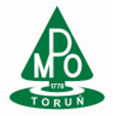 System Zarządzania JakościąP/SZJ-8.4-01Umowa nr ……………………..P/SZJ-8.4-01Umowa nr ……………………..   Znak:   MS.P-16.2021Załącznik nr 2 do Zapytania ofertowego   Znak:   MS.P-16.2021